   Metropolitan Council Environmental Services   Industrial Waste & Pollution Prevention Section   390 North Robert Street   St. Paul, MN 55101-1805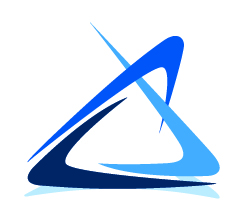 Community Review for Special Discharge to Sanitary SewerCommunity Notification Information: The Signatory Authority for the MCES Special Discharge Permit Applicant in cooperation with a Community Representative (i.e. authorized personnel from the City Engineering or Public Works Department), must complete Section A, and then forward the form to the Community Representative, who then completes Section B of this form.Discharge Location Information: Complete the information below in coordination with the Community Representative and attach a Site Map that shows the proposed Discharge Location(s). If there are multiple discharge locations, provide the following information, 6.a – 6.i, for each location as a separate attachment. Discharge Location Description (include GPS coordinates if available):Proposed Discharge Start Date:                                                                       Estimated discharge duration:                                                                          Sewer Connection Type:	 Community Sewer connection	 MCES Sewer ConnectionMCES Connection Point (Interceptor ID, Lift Station ID, etc.)                                                                          Discharge Type:		 Continuous Discharge		 Intermittent DischargeMaximum Discharge Rate:                            (gallons per minute)                            (gallons per day)Total Discharge Volume (gallons):                                                                    Proposed Volume Determination Method:                                                                                         Community Sewer Volume Billing Arrangements:     No charge	   Regular charge      Other – Describe Below 
                                                                                                                                                          
Note:  If No Charge is selected, the Community is still responsible for any/all MCES Wastewater Treatment Charges.Indicate the Corporation, Proprietorship, or Government Unit financially responsible for Sewer Volume Charges: 
                                                                                                                                                  Community Representative Information: Upon receipt of this form, the Community Representative completes this section and forwards to the MCES Engineer listed above (see item A.5). I approve of the information provided for items A.6, A.7, & A.8. I approve of the information provided for items A.6, A.7, & A.8, subject to the conditions listed below. I do not approve of the information provided for items A.6, A.7, & A.8, for reasons listed below.Conditions/Reasons: (Community Conditions/Reasons will be evaluated and included as needed in the MCES review process)1.Applicant:2.Waste Description:3.Site Name:4.Site Address:5.MCES Engineer:Email:Phone:Fax:651-602-4730Community Representative:Title:Signature:Date:Email:Phone: